1 Peter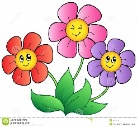 Assignment for Week 3Due 25-26 April 2022Reading Use the text of 1 Peter on pages 130-139 of your workbook to read through all five chapters again this week.Read the introduction to Week 3 on page 31 of the workbook.QuestionsAnswer as many of the questions for Days 1-5 on pages 32-43 as you can.Even if you can’t answer the other questions, be sure to do the MARKING assignments for Days 4 and 5:Blue and yellow markings for question 4 on page 38.Orange, red, and purple markings for questions 2 and 4 on page 41.